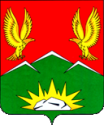 КРАСНОЯРСКИЙ КРАЙКОНТРОЛЬНО-СЧЕТНЫЙ ОРГАН САЯНСКОГО РАЙОНА Саянский район                                                                                                               (8-39142) 21-6-56 с. Агинское                                                                                                              факс (8-39142) 21-6-56 ул. Советская, д.151, 663580                                                                e-mail:raysovet_sayansk@mail.ruЗАКЛЮЧЕНИЕпо результатам финансово-экономической экспертизы проекта решения Саянского районного Совета депутатов «О внесении изменений в решение Саянского районного Совета депутатов от 20.02.2009 № 46-276 «Об утверждении Положения «Об условиях и порядке премирования муниципальных служащих в органах местного самоуправления Саянского района»с. Агинское                                                                                                       28.03.2022Финансово-экономическая экспертиза проведена на основании пункта 7 статьи 10 Положения о контрольно-счетном органе Саянского района, утвержденного решением Саянского районного Совета депутатов от 30.03.2017 № 25-127, пункта 1.4. плана работы контрольно-счетного органа на 2022 год.Проект решения представлен Саянским районным Советом депутатов, в контрольно-счетный орган поступил 25.03.2022г.Цель финансово-экономической экспертизы:- определение соответствия положений, изложенных в проекте решения, действующему законодательству, устанавливающему и регулирующему систему оплаты труда муниципальных служащих Саянского района.Предмет финансово-экономической экспертизы: - проект решения Саянского районного Совета депутатов «О внесении изменений в решение Саянского районного Совета депутатов от 20.02.2009 № 46-276 «Об утверждении Положения «Об условиях и порядке премирования муниципальных служащих в органах местного самоуправления Саянского района.При проведении экспертизы проекта решения установлено следующее:Представленный проект решения подготовлен Администрацией Саянского района в связи с внесением изменений и дополнений в Постановление Совета администрации Красноярского края от 29.12.2007 № 512-п «О нормативах формирования расходов на оплату труда депутатов, выборных должностных лиц местного самоуправления, осуществляющих свои полномочия на постоянной основе, лиц, замещающих иные муниципальные должности, и муниципальных служащих» (далее – Постановление № 512-п)  в части увеличения предельного  размера фонда оплаты труда на 10% для выплаты премий, и соответственно необходимости утверждения порядка и условий премирования.1. В представленном проекте объем средств на премирование расчитан исходя из коэффициента премирования (количество должностных окладов), применяемого при формировании предельного фонда оплаты труда. Сумма средств в размере десятипроцентного повышения переведена в коэффициент премирования, который в итоге при расчете предельного фонда оплаты труда составил 8,42 должностных оклада из 62,92.2. Проектом предлагается два вида премирования:- ежемесячные премии по результатам труда,- разовые премии за выполнение особо важных и сложных заданий.Ежемесячные премии предлагается выплачивать не более 70% от должностного оклада. Процент расчитан от обратного и привязан к размеру должностного оклада главного специалиста, применяемого при расчете предельного фонда оплаты труда.Премии за выполнение особо важных и сложных заданий максимальными размерами не ограничиваются.3. В проекте в соответствии с требованиями Положения 512-п содержатся условия по ограничению размера премий – премии выплачиваются в пределах установленного фонда оплаты труда для Саянского муниципального района Красноярского края.                                    Выводы и предложения:1. Предлагаемый к утверждению проект в части финансового-экономического обоснования соответствует действующему законодательству.2. Так как выплата премий за выполнение особо важных и сложных заданий требует определенного подхода, особого мотивированного обоснования и выплачивается только при наступлении положительных последствий за выполнение служебных обязанностей (пункт 5 статьи 5 Проекта), существует определенный риск принятия решений в нарушение действующего законодательства в условиях экономии фонда оплаты труда.В связи с чем, контрольно-счетный орган Саянского района предлагает виды премий дополнить квартальными премиями по другим основаниям, либо выплату ежемесячной премии утвердить без привязки к процентам. 2. В части расходных обязательств проектом решения не предусматривается дополнительной нагрузки за счет средств районного бюджета.Председатель КСО                                                                               О. Н. Волосович